ČETRTEK, 14. 5. 2020Kmalu se bo zadnji teden pouka na daljavo zaključil. Veselo na delo.Predmeti: SLJ, SLJ, MAT, SPOSLOVENŠČINA – Pisanje zgodbe ob slikahDobro si oglej si sličice. V mislih si poskusi sestaviti zgodbo za dogajanje.Ne pozabi na krajši uvod (opišeš dogajanje na prvi sličici; vključiš lahko tudi kaj o miškovem razmišljanju,…), daljše jedro in krajši zaključek (opišeš dogajanje na zadnji sličici).Zgodbo zapiši v zvezek. Piši v šolski ali domači zvezek, sam-a si izberi, kateri ti je ljubši. Piši čitljivo in pazi na lepo obliko črk.Zgodbi daj tudi naslov. Poleg naslova pripiši tudi datum.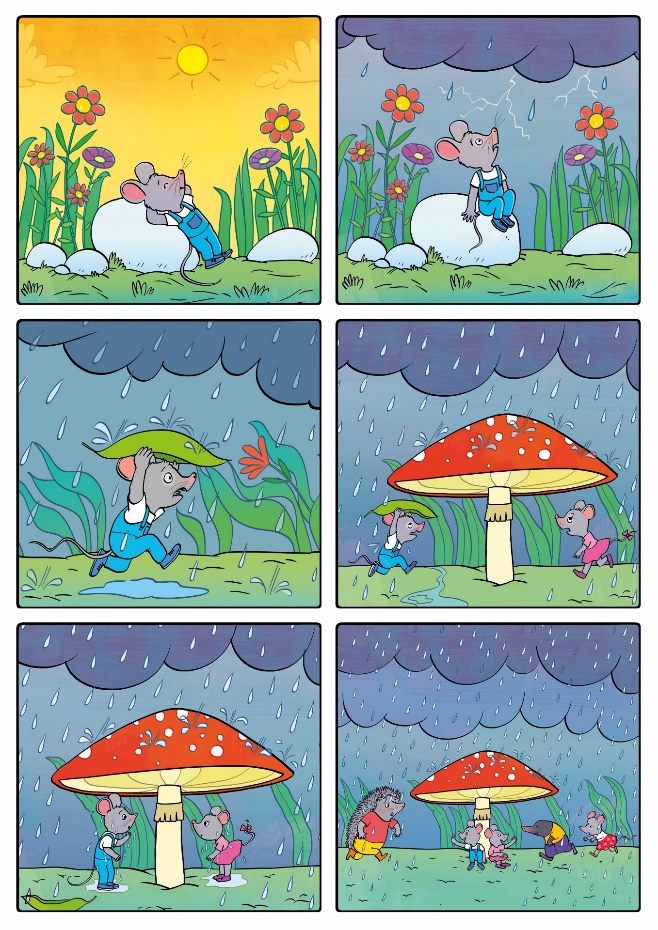 Komaj čakam, da bom prebrala tvojo zgodbo. Ni mi je potrebno pošiljati. Prebrala jo bom v šoli.MATEMATIKA – Črta, točka; utrjevanje znanjaVadi poštevanko na pokrivanki.Pripravi si DZ, ravnilo in ošiljen svinčnik. Reši strani 10, 11 in 12. Pri nalogah z risanjem pazi na natančnost.Naloge ti bom pregledala v šoli.SPOZNAVANJE OKOLJA – Utrjevanje snoviS pomočjo ure, ki si jo izdelal-a vadi prikazovanje, branje in zapisovanje časa. Ponovi tudi ostalo snov o urah in času. Po vrnitvi v šolo, te čaka ustno ocenjevanje znanja iz te snovi.Super, končal-a si. Sedaj pa si oddahni in se pojdi veselo igrat.Tvoja učiteljica Urška